MINH CHỨNG THÀNH TÍCHMSSV: 205212xxHọ tên: Trần Hoàng Anh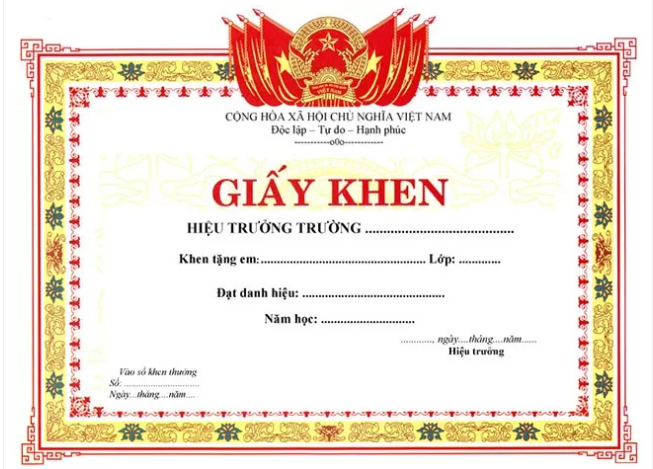 Minh chứng đạt được Giải Nhất cuộc thi ICPC Quốc Gia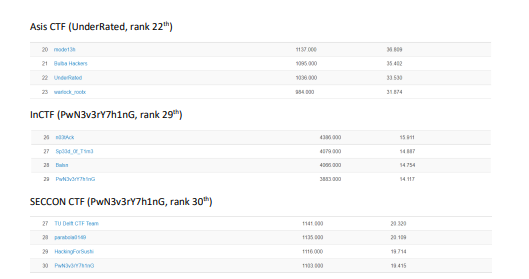 